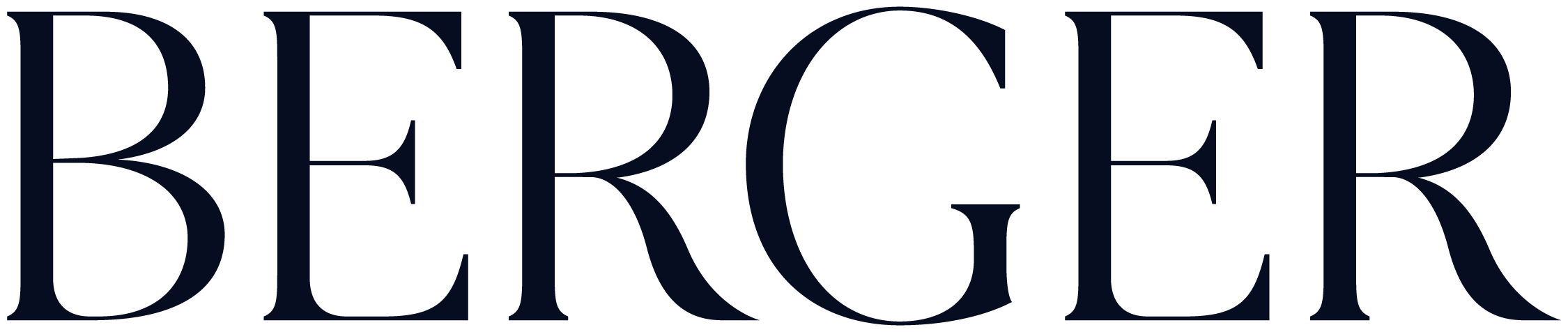 Berger Private Experience 2019Por tercera ocasión, Berger realizará del 10 al 12 de octubre en la sucursal de Masaryk 438, Polanco, Berger Private Experience, una preventa de las piezas del Salón Internacional Alta Relojería, el evento más importante de la industria en Latinoamérica. Berger Private Experience presenta novedades de más de treinta marcas de alta relojería como Audemars Piguet, Bulgari, Chopard, Christphe Claret, Franck Muller, Girard Perregaux, Greubel Forsey, Hublot, HYT, IWC, Jacob & Co, Jaeger-LeCoultre, L’Epee, MB&F, Montblanc, Panerai, RJ, Roger Dubuis y Zenith, entre otras.Lanzamientos exclusivos, Ediciones Limitadas o creadas especialmente para México y piezas únicas presentadas en primicia, otorgan una excelente oportunidad de compra a los coleccionistas y aficionados. Un porcentaje de las ventas será donado al Patronato del Instituto Nacional de Pediatría, demostrando el compromiso de la familia Berger con la sociedad mexicana. Con motivo de los Cien Años de Berger, en esta edición se llevará a cabo una exhibición que permitirá descubrir la fascinante historia detrás de la marca, la cual además ha sido narrada en un libro de mesa que se presentará en el evento. Otra experiencia que podrán disfrutar los invitados en el evento será un emocionante simulador de regatta de Panerai. Pueden descargar imágenes de los relojes más destacados de Berger Private Experience en la Sala de Prensa de nuestro sitio web: www.berger.com.mx